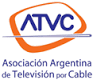 23° EDICIÓN DE LOS PREMIOS ATVC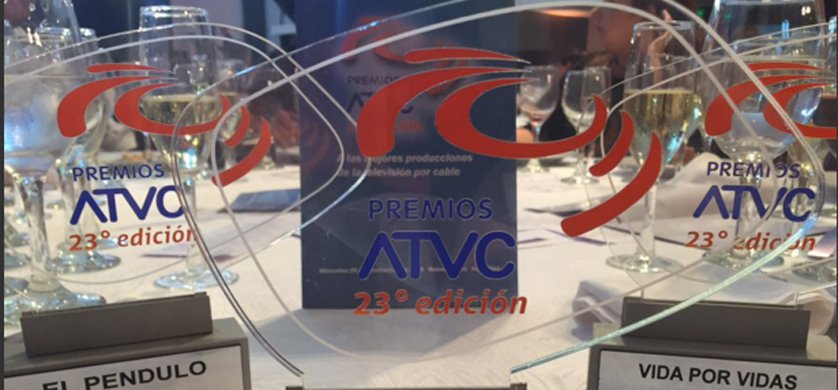 La Asociación Argentina de Televisión por Cable presentó la 23° edición de los premios que reconocen a las mejores producciones de la televisión por cable argentina y latinoamericana. La entrega se realizó en el hotel Hilton y fue transmitida por Magazine y Red Intercable.
MencionadosMencionadosMencionadosMencionadosMencionadosMencionadosMencionadosCategoríaGéneroProgramaCanal EmisorLocalidadProvinciaPaís3Asuntos AgropecuariosHORIZONTE RURAL - 10 AÑOSCCTV CANAL 6SALTOBUENOS AIRESARGENTINA3CulturalNOCHES NEGRAS - CRONICAS DE UNA SOBREVIVIENTECABLE NORTE TV S.A.LEANDRO N. ALEMMISIONESARGENTINA6CulturalCOLECTIVO IMAGINARIOTN - TODO NOTICIASCIUDAD DE BUENOS AIRESARGENTINA6Cultural¡PLOP!, CAETE DE RISACANAL ENCUENTROCIUDAD DE BUENOS AIRESARGENTINA5DeportivoREMO Y CANOTAJE EN ACCIONSOMOS ZONA NORTECIUDAD DE BUENOS AIRESARGENTINA6DocumentalPASION, ARTE Y COCINAELGOURMETCIUDAD DE BUENOS AIRESARGENTINA6EducativoCONTINUARA..., HISTORIA DE LA HISTORIETA ARGENTINA CON JUAN SASTURAINCANAL ENCUENTROCIUDAD DE BUENOS AIRESARGENTINA6FicciónEL SHOW DE CUMULO Y NIMBOUN3, EL CANAL DE LA UNIVERSIDAD NACIONAL DE TRES DE FEBREROCIUDAD DE BUENOS AIRESARGENTINA6InfantilPIJAMA PARTYDISNEY CHANNELVICENTE LOPEZBUENOS AIRESARGENTINA5Interés GeneralCARTAGOSOMOS EL VALLE - CABLEVISION S.A.GENERAL ROCARIO NEGROARGENTINA5MusicalTASSO TANGOCANAL DE LA CIUDADCIUDAD DE BUENOS AIRESARGENTINA4Periodístico de OpiniónEL CIUDADANOCABLEVISION S.A. - NECOCHEANECOCHEABUENOS AIRESARGENTINA5Periodístico de OpiniónVOZ Y VOTOCANAL C CORDOBACORDOBACORDOBAARGENTINA6Periodístico de OpiniónLOS LEUCOTN - TODO NOTICIASCIUDAD DE BUENOS AIRESARGENTINA5Periodístico Informativo (Noticiero)CANAL 4 NOTICIASCANAL 4 JUJUYSAN SALVADOR DE JUJUYJUJUYARGENTINA5PromocionalLA CLASECANAL DE LA CIUDADCIUDAD DE BUENOS AIRESARGENTINAGanadoresGanadoresGanadoresGanadoresGanadoresGanadoresGanadoresGanadoresGanadoresGanadoresGanadoresGanadoresCategoríaGéneroGéneroProgramaProgramaProgramaCanal EmisorLocalidadLocalidadProvinciaPaísPaís1Asuntos AgropecuariosAsuntos Agropecuarioswidth="525">AGROIMAGENwidth="525">AGROIMAGENwidth="525">AGROIMAGENCANAL 2 MONTE BUEY - VIVENCIAS PRODUCCIONES S.R.L.MONTE BUEYMONTE BUEYCORDOBAARGENTINAARGENTINA2Asuntos AgropecuariosAsuntos AgropecuariosCAMPO TVCAMPO TVCAMPO TVCANAL 2 - CABLE NORTE VIDEO S.R.L.CERESCERESSANTA FEARGENTINAARGENTINA3Asuntos AgropecuariosAsuntos Agropecuarios25 HECTAREAS, HISTORIAS DE CHACRA25 HECTAREAS, HISTORIAS DE CHACRA25 HECTAREAS, HISTORIAS DE CHACRACABLE NORTE TV S.A.LEANDRO N. ALEMLEANDRO N. ALEMMISIONESARGENTINAARGENTINA4Asuntos AgropecuariosAsuntos AgropecuariosAGRO DIFUSION NOTICIAS PERGAMINO (ADN PERGAMINO)AGRO DIFUSION NOTICIAS PERGAMINO (ADN PERGAMINO)AGRO DIFUSION NOTICIAS PERGAMINO (ADN PERGAMINO)CABLEVISION CANAL 2 DE PERGAMINOPERGAMINOPERGAMINOBUENOS AIRESARGENTINAARGENTINA5Asuntos AgropecuariosAsuntos AgropecuariosLADO VLADO VLADO VCANAL DE LA CIUDADCIUDAD DE BUENOS AIRESCIUDAD DE BUENOS AIRESARGENTINAARGENTINA6Asuntos AgropecuariosAsuntos AgropecuariosRIO4AGRO - EL ROL DE LAS MUJERES EN EL SECTOR AGROPECUARIORIO4AGRO - EL ROL DE LAS MUJERES EN EL SECTOR AGROPECUARIORIO4AGRO - EL ROL DE LAS MUJERES EN EL SECTOR AGROPECUARIOCANAL RURAL SATELITALCIUDAD DE BUENOS AIRESCIUDAD DE BUENOS AIRESARGENTINAARGENTINA1CulturalCulturalEL COLECCIONISTAEL COLECCIONISTAEL COLECCIONISTACABILDO TV CABLECABILDOCABILDOBUENOS AIRESARGENTINAARGENTINA2CulturalCulturalTIEMPO DE GENTE GAUCHATIEMPO DE GENTE GAUCHATIEMPO DE GENTE GAUCHAVIDEO CABLE MAGDALENAMAGDALENAMAGDALENABUENOS AIRESARGENTINAARGENTINA3CulturalCultural4 RUMBOS ESPECIAL "AMAUTAS" MAESTROS DE LA MUSICA4 RUMBOS ESPECIAL "AMAUTAS" MAESTROS DE LA MUSICA4 RUMBOS ESPECIAL "AMAUTAS" MAESTROS DE LA MUSICAVILLA GESELL TELEVISION COMUNITARIA S.A.VILLA GESELLVILLA GESELLBUENOS AIRESARGENTINAARGENTINA3CulturalCulturalREDUCTOS LITERARIOSREDUCTOS LITERARIOSREDUCTOS LITERARIOSCABLE NORTE TV S.A.LEANDRO N. ALEMLEANDRO N. ALEMMISIONESARGENTINAARGENTINA4CulturalCulturalAZUL ES CULTURAAZUL ES CULTURAAZUL ES CULTURASOMOS AZULAZULAZULBUENOS AIRESARGENTINAARGENTINA5CulturalCulturalLIBROTECALIBROTECALIBROTECACANAL DE LA CIUDADCIUDAD DE BUENOS AIRESCIUDAD DE BUENOS AIRESARGENTINAARGENTINA6CulturalCulturalLIBROS QUE MATANLIBROS QUE MATANLIBROS QUE MATANCANAL (Á)CIUDAD DE BUENOS AIRESCIUDAD DE BUENOS AIRESARGENTINAARGENTINA1DeportivoDeportivoMINUTO ´91MINUTO ´91MINUTO ´91CANAL 2 MONTE BUEY - VIVENCIAS PRODUCCIONES S.R.L.MONTE BUEYMONTE BUEYCORDOBAARGENTINAARGENTINA2DeportivoDeportivoIMAGENES DEPORTIVASIMAGENES DEPORTIVASIMAGENES DEPORTIVASUNIVERSAL TELEVISIONBRINKMANNBRINKMANNCORDOBAARGENTINAARGENTINA3DeportivoDeportivoSALA DE MAQUINAS 360ºSALA DE MAQUINAS 360ºSALA DE MAQUINAS 360ºCABLEVISION S.A. - CAÑADA DE GOMEZCAÑADA DE GOMEZCAÑADA DE GOMEZSANTA FEARGENTINAARGENTINA4DeportivoDeportivoPILOTOS DEL SUDESTEPILOTOS DEL SUDESTEPILOTOS DEL SUDESTECANAL LOCAL - EL POPULAR MEDIOSOLAVARRIAOLAVARRIABUENOS AIRESARGENTINAARGENTINA5DeportivoDeportivoHEMISFERIO SURHEMISFERIO SURHEMISFERIO SURCANAL SHOWSPORTCORDOBACORDOBACORDOBAARGENTINAARGENTINA6DeportivoDeportivoDEPORTISTAS FUERA DE SERIE - LUIS PEREZDEPORTISTAS FUERA DE SERIE - LUIS PEREZDEPORTISTAS FUERA DE SERIE - LUIS PEREZCONSTRUIR TVCIUDAD DE BUENOS AIRESCIUDAD DE BUENOS AIRESARGENTINAARGENTINA1DocumentalDocumentalBASURA CERO 2015BASURA CERO 2015BASURA CERO 2015CANAL 2 DE SAN CAYETANOSAN CAYETANOSAN CAYETANOBUENOS AIRESARGENTINAARGENTINA2DocumentalDocumentalDANIELE DUGONI - YO ESTUVE AHIDANIELE DUGONI - YO ESTUVE AHIDANIELE DUGONI - YO ESTUVE AHIS VISION SACANTASACANTASACANTACORDOBAARGENTINAARGENTINA3DocumentalDocumentalEL COMIC EN ROSARIOEL COMIC EN ROSARIOEL COMIC EN ROSARIOTV REGIONALSAN LORENZOSAN LORENZOSANTA FEARGENTINAARGENTINA5DocumentalDocumentalVIDA POR VIDASVIDA POR VIDASVIDA POR VIDASUNICANAL S.A.ASUNCIONASUNCIONPARAGUAYPARAGUAY6DocumentalDocumentalANTES DE QUE NOS OLVIDENANTES DE QUE NOS OLVIDENANTES DE QUE NOS OLVIDENHBO LATIN AMERICACORAL GABLESCORAL GABLESFLORIDAUSAUSA1EducativoEducativoCONOCER MASCONOCER MASCONOCER MASCABLEMAXAREQUITOAREQUITOSANTA FEARGENTINAARGENTINA2EducativoEducativoFORMANDO CIUDADANOSFORMANDO CIUDADANOSFORMANDO CIUDADANOSCANAL 2 CABLEVISION S.A.EL TREBOLEL TREBOLSANTA FEARGENTINAARGENTINA3EducativoEducativoTIEMPO PARA DARTIEMPO PARA DARTIEMPO PARA DARCABLE NORTE TV S.A.LEANDRO N. ALEMLEANDRO N. ALEMMISIONESARGENTINAARGENTINA4EducativoEducativoIN HAUSIN HAUSIN HAUSCABLEVISION - SOMOS RAFAELARAFAELARAFAELASANTA FEARGENTINAARGENTINA5EducativoEducativoCAFE CON CIENCIACAFE CON CIENCIACAFE CON CIENCIASOMOS LA PLATA, BERISSO Y ENSENADALA PLATALA PLATABUENOS AIRESARGENTINAARGENTINA6EducativoEducativoRADIOCAJ - JOVENES Y RADIORADIOCAJ - JOVENES Y RADIORADIOCAJ - JOVENES Y RADIOENCUENTROCIUDAD DE BUENOS AIRESCIUDAD DE BUENOS AIRESARGENTINAARGENTINA6FicciónFicciónEL NEGOCIO - TEMPORADA 2EL NEGOCIO - TEMPORADA 2EL NEGOCIO - TEMPORADA 2HBO LATIN AMERICACORAL GABLESCORAL GABLESFLORIDAUSAUSA1InfantilInfantilCONTAME UN CUENTOCONTAME UN CUENTOCONTAME UN CUENTOCANAL 6 COOPERATIVO FREYREFREYREFREYRECORDOBAARGENTINAARGENTINA2InfantilInfantilNUESTROS CABALLOSNUESTROS CABALLOSNUESTROS CABALLOSCANAL 2 ALMAFUERTEALMAFUERTEALMAFUERTECORDOBAARGENTINAARGENTINA3InfantilInfantilCODIGO VERDECODIGO VERDECODIGO VERDECABLE NORTE TV S.A.LEANDRO N. ALEMLEANDRO N. ALEMMISIONESARGENTINAARGENTINA4InfantilInfantilLA GALAXIA DE LOS SUEÑOSLA GALAXIA DE LOS SUEÑOSLA GALAXIA DE LOS SUEÑOSTV FUEGO S.A.RIO GRANDERIO GRANDETIERRA DEL FUEGOARGENTINAARGENTINA5InfantilInfantilPRINCESAS UN AMOR VERDADEROPRINCESAS UN AMOR VERDADEROPRINCESAS UN AMOR VERDADEROSOMOS ROSARIOROSARIOROSARIOSANTA FEARGENTINAARGENTINA6InfantilInfantilDESAFIOLOGOSDESAFIOLOGOSDESAFIOLOGOSPAKA PAKACIUDAD DE BUENOS AIRESCIUDAD DE BUENOS AIRESARGENTINAARGENTINA1Interés GeneralInterés GeneralSEMEJANZASSEMEJANZASSEMEJANZASVIDEO CABLE COLOR - CANAL 2CAÑADA ROSQUIINCAÑADA ROSQUIINSANTA FEARGENTINAARGENTINA2Interés GeneralInterés GeneralTODO PARA VOSTODO PARA VOSTODO PARA VOSCANAL 10 - RED DIFUSORAMACACHINMACACHINLA PAMPAARGENTINAARGENTINA3Interés GeneralInterés GeneralLOOKSLOOKSLOOKSCANAL 10 MIRAMARMIRAMARMIRAMARBUENOS AIRESARGENTINAARGENTINA4Interés GeneralInterés GeneralVIDAS CONSAGRADASVIDAS CONSAGRADASVIDAS CONSAGRADASSOMOS AZULAZULAZULBUENOS AIRESARGENTINAARGENTINA5Interés GeneralInterés GeneralPLAN TEXTILPLAN TEXTILPLAN TEXTILCANAL CIUDADMAR DEL PLATAMAR DEL PLATABUENOS AIRESARGENTINAARGENTINA6Interés GeneralInterés GeneralMISTERIOS DEL IBERA. CON FRANCIS MALLMANNMISTERIOS DEL IBERA. CON FRANCIS MALLMANNMISTERIOS DEL IBERA. CON FRANCIS MALLMANNELGOURMETCIUDAD DE BUENOS AIRESCIUDAD DE BUENOS AIRESARGENTINAARGENTINA1MusicalMusicalMUSICA PARA TODOSMUSICA PARA TODOSMUSICA PARA TODOSCANAL 6 COOPERATIVO FREYREFREYREFREYRECORDOBAARGENTINAARGENTINA3MusicalMusical4 RUMBOS4 RUMBOS4 RUMBOSVILLA GESELL TELEVISION COMUNITARIA S.A.VILLA GESELLVILLA GESELLBUENOS AIRESARGENTINAARGENTINA4MusicalMusicalEL QUIJOTE NO SE MANCHAEL QUIJOTE NO SE MANCHAEL QUIJOTE NO SE MANCHASOMOS AZULAZULAZULBUENOS AIRESARGENTINAARGENTINA5MusicalMusicalJAM SESSIONJAM SESSIONJAM SESSIONCANAL DE LA CIUDADCIUDAD DE BUENOS AIRESCIUDAD DE BUENOS AIRESARGENTINAARGENTINA6MusicalMusicalPASIONAL, LAS PASIONES DEL TANGOPASIONAL, LAS PASIONES DEL TANGOPASIONAL, LAS PASIONES DEL TANGOCANAL (Á)CIUDAD DE BUENOS AIRESCIUDAD DE BUENOS AIRESARGENTINAARGENTINA1Periodístico de OpiniónPeriodístico de OpiniónQUORUM PROPIOQUORUM PROPIOQUORUM PROPIOCANAL 2 DE SAN CAYETANOSAN CAYETANOSAN CAYETANOBUENOS AIRESARGENTINAARGENTINA2Periodístico de OpiniónPeriodístico de OpiniónDEBATE 2015DEBATE 2015DEBATE 2015UNIVERSAL TELEVISIONBRINKMANNBRINKMANNCORDOBAARGENTINAARGENTINA3Periodístico de OpiniónPeriodístico de OpiniónRUMBO NORTERUMBO NORTERUMBO NORTECABLE NORTE TELEVISION S.A.APOSTOLESAPOSTOLESMISIONESARGENTINAARGENTINA4Periodístico de OpiniónPeriodístico de OpiniónCURIOSOS DEL PODERCURIOSOS DEL PODERCURIOSOS DEL PODERC.T.C. CABLE TELEVISORA COLORSAN RAFAELSAN RAFAELMENDOZAARGENTINAARGENTINA5Periodístico de OpiniónPeriodístico de OpiniónEL PENDULOEL PENDULOEL PENDULOUNICANAL S.A.ASUNCIONASUNCIONPARAGUAYPARAGUAY6Periodístico de OpiniónPeriodístico de OpiniónCAMARA DEL CRIMENCAMARA DEL CRIMENCAMARA DEL CRIMENTN - TODO NOTICIASCIUDAD DE BUENOS AIRESCIUDAD DE BUENOS AIRESARGENTINAARGENTINA1Periodístico Informativo (Noticiero)Periodístico Informativo (Noticiero)NOTI SEISNOTI SEISNOTI SEISCANAL 6 COOPERATIVO FREYREFREYREFREYRECORDOBAARGENTINAARGENTINA2Periodístico Informativo (Noticiero)Periodístico Informativo (Noticiero)NOTICIERO DOSNOTICIERO DOSNOTICIERO DOSCANAL 2 CABLEVISION S.A.EL TREBOLEL TREBOLSANTA FEARGENTINAARGENTINA3Periodístico Informativo (Noticiero)Periodístico Informativo (Noticiero)SOMOS NOTICIASSOMOS NOTICIASSOMOS NOTICIASCABLEVISION S.A. - BALCARCEBALCARCEBALCARCEBUENOS AIRESARGENTINAARGENTINA4Periodístico Informativo (Noticiero)Periodístico Informativo (Noticiero)NEXT NOTICIASNEXT NOTICIASNEXT NOTICIASNEXT TVRAFAELARAFAELASANTA FEARGENTINAARGENTINA5Periodístico Informativo (Noticiero)Periodístico Informativo (Noticiero)NOTICIERO UNICANALNOTICIERO UNICANALNOTICIERO UNICANALUNICANAL S.A.ASUNCIONASUNCIONPARAGUAYPARAGUAY6Periodístico Informativo (Noticiero)Periodístico Informativo (Noticiero)TN DE 18 A 21TN DE 18 A 21TN DE 18 A 21TN - TODO NOTICIASCIUDAD DE BUENOS AIRESCIUDAD DE BUENOS AIRESARGENTINAARGENTINA1PromocionalPromocionalNOCHES DE MIRAMARNOCHES DE MIRAMARNOCHES DE MIRAMARCANAL 6 COOPERATIVO FREYREFREYREFREYRECORDOBAARGENTINAARGENTINA2PromocionalPromocionalINFOCOOPINFOCOOPINFOCOOPTVCOOPJUSTINIANO POSSEJUSTINIANO POSSECORDOBAARGENTINAARGENTINA3PromocionalPromocionalPRESENTACION DE 25 HECTAREAS - HISTORIAS DE LA CHACRAPRESENTACION DE 25 HECTAREAS - HISTORIAS DE LA CHACRAPRESENTACION DE 25 HECTAREAS - HISTORIAS DE LA CHACRACABLE NORTE TV S.A.LEANDRO N. ALEMLEANDRO N. ALEMMISIONESARGENTINAARGENTINA4PromocionalPromocional1 DE JUNIO - ANIVERSARIO TDF1 DE JUNIO - ANIVERSARIO TDF1 DE JUNIO - ANIVERSARIO TDFTV FUEGO S.A.RIO GRANDERIO GRANDETIERRA DEL FUEGOARGENTINAARGENTINA5PromocionalPromocionalDIVERSO, IGUALES POR DIFERENTESDIVERSO, IGUALES POR DIFERENTESDIVERSO, IGUALES POR DIFERENTESCANAL DE LA CIUDADCIUDAD DE BUENOS AIRESCIUDAD DE BUENOS AIRESARGENTINAARGENTINA6PromocionalPromocionalMAY THE 4TH - PROMO OVERALLMAY THE 4TH - PROMO OVERALLMAY THE 4TH - PROMO OVERALLDISNEY XDVICENTE LOPEZVICENTE LOPEZBUENOS AIRESARGENTINAARGENTINAGran Premio del JuradoGran Premio del JuradoGran Premio del JuradoGran Premio del JuradoGran Premio del JuradoGran Premio del JuradoGran Premio del JuradoGran Premio del JuradoGran Premio del JuradoGran Premio del JuradoGran Premio del JuradoGran Premio del JuradoGran Premio del JuradoCategoríaCategoríaGéneroGéneroProgramaCanal EmisorCanal EmisorLocalidadProvinciaProvinciaProvinciaPaísPaís55EducativoEducativoCAFE CON CIENCIASOMOS LA PLATA, BERISSO Y ENSENADASOMOS LA PLATA, BERISSO Y ENSENADALA PLATABUENOS AIRESBUENOS AIRESBUENOS AIRESARGENTINAARGENTINA